Тезисы к работе«История Пчевжинского школьного лесничества и его роль в сохранении природы родного края»Автор: Вертунов Герман Андреевич, учащийся 9 класса МОУ «Пчевжинская  СОШ им. А.И. Сидорова»Руководители: Михайлова Зоя Яковлевна, руководитель Пчевжинского школьного лесничества МОУ «Пчевжинская  СОШ им. А.И. Сидорова»,Иванова Татьяна Васильевна, методист МАУДО «Киришский Дворец творчества имени Л.Н. Маклаковой»Работа выполнена в 2019 году в районном научном обществе учащихся «НООСФЕРА» В настоящее время одной из глобальных проблем стало сокращение площади лесов – главным образом в результате деятельности человека. Один из путей сохранения природных комплексов леса – воспитание у населения экологической культуры и бережного отношения к природным богатствам. Важную роль в экологическом воспитании подрастающего поколения играет юннатское движение, которому в 2018 г. исполнилось 100 лет.Одно из направлений юннатского движения – организация деятельности школьных лесничеств. Пчевжинское школьное лесничество «Войди в лес другом» - одно из первых школьных лесничеств в Ленинградской области, в 2018 г. ему исполнилось 20 лет, а его руководитель, Зоя Яковлевна Михайлова, отметила 80-летний юбилей. Цель работы: раскрыть роль Пчевжинского школьного лесничества в сохранении природы родного края.Задачи работы: Познакомиться с историей детского экологического движения и его ролью в сохранении природы.Изучить историю Пчевжинского школьного лесничества.Выявить вклад школьного лесничества в сохранение леса.Проанализировать значение пропагандистской работы школьного лесничества для приобщения населения к природоохранной деятельности. Объект исследования – история Пчевжинского школьного лесничества.Предмет исследования – роль Пчевжинского школьного лесничества в сохранении природы родного края.В качестве методов исследования использовались:Анализ материалов из архива Пчевжинского школьного лесничества (документов, альбомов, фотоматериалов, экспонатов школьного музея).Беседа с руководителем лесничества, юными лесниками и школьными учителями.Статистический анализ посещаемости экскурсий по экологической тропе и школьному музею.Работа с источниками информации (литература, Интернет-ресурсы).Работа выполнена в НОУ «НООСФЕРА» в 2018-2019 гг.Из истории школьных лесничеств (обзор литературы)Школьные лесничества играют важную роль в сохранении лесов. Их история начинается с 1952 г., когда в Брянской области был организован отряд «Лесной патруль».Согласно большинству источников, первое школьное лесничество было создано в 1966 г. в Удмуртии в Шарканской средней школе. Однако, есть сведения, что первое школьное лесничество появилось несколько раньше, в 1964 г. в Костромской области. Затем такие лесничества стали создаваться по всей стране. Юные лесники ухаживали за зелёными насаждениями в окрестностях школ и населённых пунктов, вместе со взрослыми проводили работы по охране леса от пожаров, расчистке лесов от завалов и мусора, оборудованию мест отдыха. Важное место в деятельности школьных лесничеств занимали поиск и изучение редких растений, исследование природных взаимосвязей, оценка состояния зелёных насаждений и др. Наиболее активно школьные лесничества работали в 1970-80-е годы. Каждые 3 года проводились слёты школьных лесничеств и юных друзей природы. В 1985 году только в РСФСР насчитывалось 6262 школьных лесничества, объединявших 350 тыс. учащихся.К сожалению, в связи с событиями, происходящими в стране в 1990-е годы, число школьных лесничеств сильно сократилось. Всероссийские слёты школьных лесничеств и юных друзей природы возобновились лишь в 1999 году.С 2004 г. стал проводиться Всероссийский юниорский лесной конкурс «Подрост», а в 2012 г. принята федеральная Программа развития школьных лесничеств. Сейчас, по данным на 2018 год, в Ленинградской области действует 19 школьных лесничеств.Пчевжинское школьное лесничество и его роль в сохранении природы родного края (результаты исследования)Пчёвжинское школьное лесничество «Войди в лес другом» организовано 1 марта 1998 года. Руководители лесничества – почётный житель Ленинградской области и посёлка Пчевжа, ветеран Пчевжинской школы, учитель географии и краеведения Зоя Яковлевна Михайлова, и участковый лесничий Пчевжинского лесничества Максим Михайлович Ерёмкин. Из числа школьников – юных лесников – тоже выбирается лесничий, который помогает взрослым в организационной работе. Многие из лесничих-выпускников школы связали свою судьбу с лесом и нашим посёлком. Например, Максим Федоров работает в городской администрации, а Андрей Золотов в этом году стал студентом Лисинского лесного колледжа.Наше лесничество проводит большую работу по лесовосстановлению, охране и защите леса. За ним закреплено 7 кварталов лесных угодий на территории Киришского лесхоза. Юные лесники активно участвуют в акциях по посадкам и уходу за лесом - «Больше кислорода» и «Живи, лес», в национальных Днях посадки леса в России и др.Ребята проводят большую работу по озеленению родного посёлка и окрестных деревень Белая и Березняк. Саженцы для озеленения населённых пунктов и высадки в лесу мы выращиваем в школьном лесопитомнике, который был создан на пришкольном участке в 2007 году. Из своих саженцев мы посадили в посёлке Пчевжа аллею Победы и липовую аллею у нашей школы.Чтобы защитить лес от вредителей, Пчевжинские школьники огораживают муравейники, изготавливают и развешивают в лесу искусственные гнездовья для птиц, участвуют в операции «Кормушка». Например, в 2016 году было огорожено 14 муравейников, изготовлено и развешено в лесу 40 скворечников.По рисункам и плакатам юных лесников изготовлены аншлаги на противопожарную тему, которые размещены у въезда в лес в окрестностях посёлка. Большую роль в профилактике лесных пожаров играет также расчистка леса от захламлённости, участие в экологических субботниках, например, во Всероссийской акции «Сделаем!» по уборке мест летнего отдыха.Работа Пчевжинского школьного лесничества высоко не раз отмечалась призами и дипломами разного уровня. Дважды юные лесники были делегатами Всероссийских слётов школьных лесничеств – в 2004 году в Москве и в 2011 году в Казани. В 2006 году Пчевжинское школьное лесничество «Войди в лес другом» было признано лучшим лесничеством Ленинградской области, а в 2018 г. стало победителем во Всероссийском заочном смотре-конкурсе «Лучшее школьное лесничество» в номинации «Лесовосстановление».Кроме того, наше лесничество активно участвует в просветительской деятельности и популяризации знаний о лесе. С момента создания лесничества действует агитбригада юных лесников. Они проводят для учащихся беседы о лесе, рассказывают о работе лесничества, выпускают стенгазеты, а также помогают учителям проводить конкурсы поделок из природного материала, рисунков и плакатов на природоохранные темы. Средством экологического просвещения служит и экологическая тропа «Войди в лес другом». Она была создана в 2000 году в связи с введением в школе нового предмета – экологии. Длина тропы – 1,5 км, на ней 8 учебных площадок, оборудованных аншлагами с учебной информацией. Экскурсоводы знакомят посетителей с правилами поведения в лесу, почвами и основными растительными сообществами нашего края – сосновым бором, ельником, смешанным лесом и болотом.На площадках экологической тропы юные лесники и экскурсанты выполняют практические задания по лихеноиндикации, оценке качества древостоя, определению возраста деревьев леса, изучению видового состава растительности» и другие.Кроме экологической тропы, мы проводим экскурсии и по школьному эколого-краеведческому музею, который был открыт в 2009 году. Экспозиции музея периодически обновляются, среди других экспонатов в музее представлены выполненные пчёвжинскими школьниками поделки и сделанные ими находки. Экскурсии по музею для жителей и гостей посёлка Пчевжа проводят его руководитель Зоя Яковлевна Михайлова и юные лесники-экскурсоводы, которых она обучила.Экспозиции нашего музея посвящены природе родного края, роли леса в жизни человека, деятельности леспромхоза, истории посёлка и его жителей.Ежегодно для учащихся и гостей школы проводится до 50 экскурсий по экологической тропе и школьному эколого-краеведческому музею. Школьные учителя отмечают, что эти экскурсии способствуют воспитанию экологически-грамотного поведения, расширяют и углубляют знания учащихся о родной природе. Команда нашей школы успешно участвует в различных экологических и биологических конкурсах.Очень важно, чтобы полученные ребятами знания не пропали даром, чтобы юные лесники и в дальнейшем посвятили свою жизнь лесу. Поэтому руководители лесничества организуют для нас профориентационные экскурсии в учебные заведения, готовящие специалистов лесного хозяйства, и на охраняемые природные территории Ленинградской области. Многие выпускники школьного лесничества получили лесные специальности в Лисинском лесном колледже, Санкт-Петербургском Государственном Лесотехническом университете им. С.М. Кирова и других высших учебных заведениях и уже работают. В этом году наш лесничий Андрей Золотов, выпускник 9 класса, тоже стал студентом Лисинского лесного колледжа.По результатам работы сделаны следующие выводы: Юные лесники Пчевжинской школы проводят большую работу по выращиванию лесных пород деревьев, защите леса от вредителей и лесных пожаров, озеленению близлежащих населённых пунктов.Экскурсии по экологической тропе и школьному эколого-краеведческому музею способствуют расширению знаний учащихся о лесе, обучению навыкам грамотного поведения в природе.Пропагандистская работа школьного лесничества способствует вовлечению населения в практическую деятельность по защите и восстановлению леса.Таким образом, деятельность Пчевжинского школьного лесничества «Войди в лес другом» играет важную роль в сохранении природы родного края и в экологическом воспитании населения, особенно подрастающего поколения.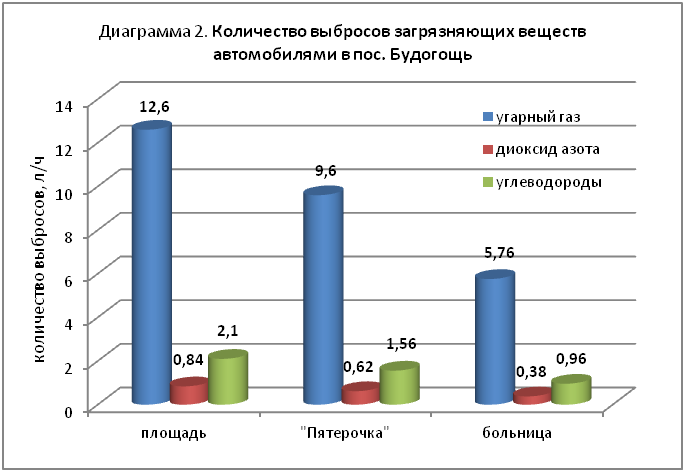 